Publicado en Lleida el 13/06/2016 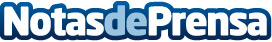 Una startup leridana logra que las universidades catalanas ahorren un 10% en su factura de gas naturalLa operación, realizada por la startup Global Dragon Solutions, se ha convertido en la más importante a nivel estatal en el ámbito de las compras dinámicas de energía en el sector educativo. La plataforma de subastas profesionales, que ha desarrollado un software único en el mercado, ha sido seleccionada por el Consorcio de Servicios Universitarios de Catalunya por su robustez tecnológica y por la transparencia en el proceso de licitación electrónicaDatos de contacto:Berta PalauResponsable de comunicación676 638 598Nota de prensa publicada en: https://www.notasdeprensa.es/una-startup-leridana-logra-que-las Categorias: Nacional Educación Cataluña Ecología Emprendedores Universidades Sector Energético http://www.notasdeprensa.es